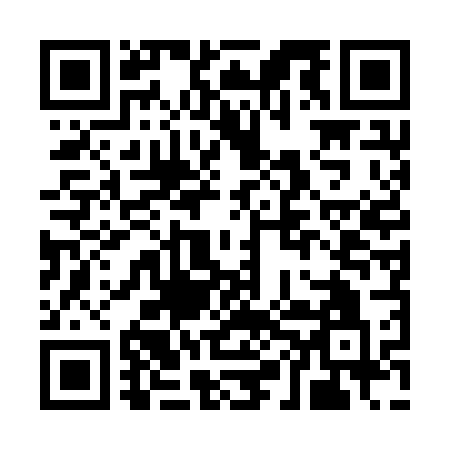 Ramadan times for Mangue Seco, BrazilMon 11 Mar 2024 - Wed 10 Apr 2024High Latitude Method: NonePrayer Calculation Method: Muslim World LeagueAsar Calculation Method: ShafiPrayer times provided by https://www.salahtimes.comDateDayFajrSuhurSunriseDhuhrAsrIftarMaghribIsha11Mon4:234:235:3411:402:555:465:466:5212Tue4:234:235:3411:402:555:455:456:5213Wed4:234:235:3411:392:555:455:456:5114Thu4:234:235:3411:392:555:445:446:5015Fri4:244:245:3411:392:555:435:436:5016Sat4:244:245:3411:382:555:435:436:4917Sun4:244:245:3411:382:555:425:426:4818Mon4:244:245:3411:382:555:425:426:4819Tue4:244:245:3411:382:555:415:416:4720Wed4:244:245:3411:372:555:405:406:4621Thu4:244:245:3411:372:555:405:406:4622Fri4:244:245:3411:372:555:395:396:4523Sat4:244:245:3411:362:555:395:396:4524Sun4:244:245:3411:362:555:385:386:4425Mon4:244:245:3411:362:545:375:376:4326Tue4:244:245:3411:352:545:375:376:4327Wed4:244:245:3411:352:545:365:366:4228Thu4:244:245:3411:352:545:355:356:4129Fri4:244:245:3411:352:545:355:356:4130Sat4:244:245:3411:342:545:345:346:4031Sun4:244:245:3411:342:545:345:346:401Mon4:244:245:3411:342:545:335:336:392Tue4:244:245:3411:332:535:325:326:383Wed4:244:245:3411:332:535:325:326:384Thu4:244:245:3411:332:535:315:316:375Fri4:244:245:3411:332:535:305:306:376Sat4:244:245:3411:322:535:305:306:367Sun4:244:245:3411:322:525:295:296:368Mon4:244:245:3511:322:525:295:296:359Tue4:244:245:3511:312:525:285:286:3510Wed4:244:245:3511:312:525:285:286:34